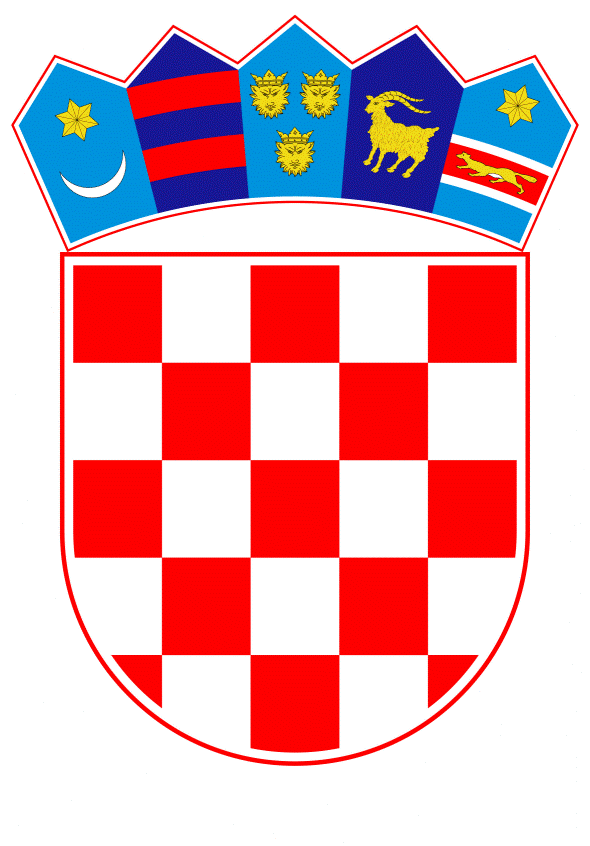 VLADA REPUBLIKE HRVATSKEZagreb, 26. lipnja 2024.______________________________________________________________________________________________________________________________________________________________________________PRIJEDLOGNa temelju članka 1. i članka 31. stavka 3. Zakona o Vladi Republike Hrvatske („Narodne novine", br. 150/11., 119/14., 93/16., 116/18. i 80/22.), a u vezi s člankom 1. stavkom 2. Zakona o Hrvatskoj radioteleviziji („Narodne novine", br. 137/10., 76/12., 78/16., 46/17., 73/17. - ispravak i 94/18. - Odluka Ustavnog suda Republike Hrvatske, 114/22. i 20/23.), Vlada Republike Hrvatske je na sjednici održanoj _____ donijela Z A K L J U Č A KZadužuje se Hrvatska radiotelevizija da u svrhu sanacije štete na potresom pogođenim područjima doprinese na način da se obveznicima RTV pristojbe stradalim u potresu u Sisačko-moslavačkoj županiji i Zagrebačkoj županiji iz točke 2. ovoga Zaključka, otpišu potraživanja nastala po osnovi RTV pristojbe za razdoblje srpanj, kolovoz, rujan, listopad, studeni i prosinac 2024. s mogućnošću produljenja.Obveznici RTV pristojbe iz kategorije kućanstvo stradali u potresu na području Grada Petrinje, Grada Gline, Grada Siska, Grada Hrvatske Kostajnice, Općine Lekenik, Općine Sunja, Općine Donji Kukuruzari, Općine Majur, Općine Dvor, Općine Topusko, Općine Gvozd, Općine Jasenovac, Općine Hrvatska Dubica, Općine Martinska Ves, Općine Pokupsko i Općine Kravarsko, moraju zadovoljavati jedan od uvjeta:da su bili nastanjeni u stambenim objektima kojima je dodijeljena oznaka kategorije oštećenja i uporabljivosti građevina: N1 – Neuporabljivo – zbog vanjskog utjecaja; N2 – Neuporabljivo – zbog oštećenja; PN1 – Privremeno neuporabljivo – potreban detaljan pregled i PN2 – Privremeno neuporabljivo – potrebne mjere hitne intervencije, a koji su obilježeni istaknutom crvenom odnosno žutom naljepnicom, te koji se nalaze u zamjenskom smještaju, privremenom smještaju u kontejnerima ili kolektivnom smještaju u organizaciji lokalne samouprave na području jedinica lokalne samouprave iz stavka 1. ove točke, pod uvjetom da nisu nastale promijenjene okolnosti za vrijeme važenja ovoga Zaključka da su korisnici ili članovi njihovog kućanstva korisnici prava na zajamčenu minimalnu naknadu, osobnu invalidninu, doplatak za pomoć i njegu ili imaju priznato pravo na status roditelja njegovatelja ili njegovatelja sukladno Zakonu o socijalnoj skrbi („Narodne novine“, br. 18/22., 46/22., 119/22., 71/23. i 156/23.)da su korisnici ili članovi njihovog kućanstva korisnici prava na inkluzivni dodatak prve, druge, treće i četvrte razine potpore, kojemu nije osigurana usluga smještaja ili organizirano stanovanje da su korisnici ili članovi njihovog kućanstva korisnici prava nacionalne naknade za starije osobe da su korisnici ili članovi njihovog kućanstva korisnici prava novčane naknade za nezaposlene hrvatske branitelje iz Domovinskog rata i članove njihovih obitelji  da su korisnici ili članovi njihovog kućanstva korisnici prava novčane naknade za civilne stradalnike iz Domovinskog rata. Ministarstvo rada, mirovinskoga sustava, obitelji i socijalne politike dostavit će Hrvatskoj radioteleviziji objedinjene podatke o korisnicima prava iz točke 2. ovoga Zaključka.Izvršna tijela jedinica lokalne samouprave iz točke 2. ovoga Zaključka će, u roku od 15 dana od donošenja ovoga Zaključka, dostaviti popis smještaja u organizaciji lokalne samouprave s popisom kućanstava Hrvatskoj radioteleviziji.KLASA:  URBROJ:                                                                                      Zagreb,							                                                                                             PREDSJEDNIK						                                           mr. sc. Andrej PlenkovićOBRAZLOŽENJEPredmetnim Zaključkom zadužuje se Hrvatska radiotelevizija da u svrhu sanacije šteta na potresom pogođenim područjima u Sisačko-moslavačkoj županiji i Zagrebačkoj županiji (područje Grada Petrinje, Grada Gline, Grada Siska, Grada Hrvatske Kostajnice, Općine Lekenik, Općine Sunja, Općine Donji Kukuruzari, Općine Majur, Općine Dvor, Općine Topusko, Općine Gvozd, Općine Jasenovac, Općine Hrvatska Dubica, Općine Martinska Ves, Općine Pokupsko i Općine Kravarsko) doprinese na način da će obveznicima RTV pristojbe čiji su objekti pretrpjeli štetu, kao posljedicu serije potresa od 28. prosinca 2020. godine, otpisati sva potraživanja nastala po osnovi RTV pristojbe za razdoblje srpanj, kolovoz, rujan, listopad, studeni i prosinac 2024. godine s mogućnošću produljenja, a na temelju uvjeta propisanih ovim Zaključkom.U razdoblju od siječnja do lipnja 2024. godine, a temeljem Zaključka Vlade Republike Hrvatske iz prosinca 2023. godine Hrvatska radiotelevizija otpisala je iznos od 382.735,00 eura.Predlagatelj:Ministarstvo kulture i medijaPredmet:Prijedlog zaključka o zaduženju Hrvatske radiotelevizije za otpis potraživanja nastalih po osnovi RTV pristojbe obveznicima stradalim na potresom pogođenim područjima za razdoblje srpanj, kolovoz, rujan, listopad, studeni i prosinac 2024.